Основные шаги в степ – аэробике используемые в утренней гимнастике1. Базовый шаг (Basic Step). Шагом правой встать на платформу, приставить левую, шагом правой сойти с платформы и вернуться в и.п. Выполняется на 4 счета.То же с другой ноги.2. Шаг ноги врозь – ноги вместе (V-Step) – выполняется так же, как в классической аэробике.Подход при выполнении: спереди.3. Приставной шаг (Tap Up, Tap Down) с касанием платформы и пола вверху и внизу. Шагом правой встать на платформу, выпрямляя колено, приставить левую на полупальцы, не перенося тяжесть тела, шагом левой сойти с платформы, приставить на полупальцы правую ногу к опорной. Выполняется на 4 счета. То же с другой ноги.Подход при выполнении: спереди, с конца, сверху, сбоку. 4. Приставной шаг с касанием на платформе на 8 счетов (Tap Up). Выполняется со сменой ноги. Шагом правой встать на платформу, приставить левую к правой, не перенося тяжесть тела, шаг левой назад, приставить правую к левой. То же с другой ноги. Упражнение выполняется аналогично, движение начинать с левой ноги.Подход при выполнении: спереди, с конца, сверху.5. Приставной шаг со сменой ноги с касанием внизу на 8 счетов (Tap Down). Шагом правой встать на платформу, левую приставить к правой, тяжесть тела переносится на две ноги. Шагом правой сойти с платформы назад, приставить левую на полупальцы, не перенося на нее тяжесть тела. Шагом левой встать на платформу, приставить правую, шагом левой назад сойти с платформы. Возможно выполнение упражнения с левой ноги.Подход при выполнении: спереди, с конца, сверху.6. Касание платформы носком свободной ноги или всей стопой (Step Tap). Сгибая правую ногу, коснуться стопой (носком) платформы, приставить к левой, вернуться в и.п.То же другой ногой. Выполняется на 2 счета.Подход при выполнении: спереди, сверху, по сторонам, сбоку.7. Шаги с подъемом на платформу и сгибанием ноги вперед (Knee up). Упражнение выполняется так же, как в классической аэробике.8. Шаги с подъемом на платформу и махом другой вперед (Lift Front), в сторону (Side), назад (Back). 9. Шаги с подъемом на платформу с согнутой назад ногой (Leg Curl).10. Подъем на платформу с киком (Kick) свободной ноги. 11. Шаги ноги вместе, ноги врозь (Straddle Up). Из и.п. стойка ноги врозь (степ между ногами) – шаг правой на платформу, приставить левую, одновременно выпрямляя ноги. Поочередно шагом правой и левой ноги сойти с платформы. Движение выполняется на 4 счета.Подход выполняется в продольной относительно платформы стойке.12. То же, что в упр. 11, но выполняется из о.с. на платформе (Straddle Down).13. Шаг с поворотом (Turn Step). И.п. – стойка боком к платформе. Шаг левой на платформу, приставить правую с поворотом спиной к основному направлению (продольно платформе), стойка ноги врозь. Шаг правой назад, разворачиваясь по диагонали, шаг правой назад с платформы, приставить левую, вернуться в и.п.То же с другой ноги.Подход при выполнении: в диагональном направлении с угла платформы.14. Шаг через платформу (Over the Top). Из положения стоя боком к платформе (продольно) шагом правой в сторону встать на платформу, приставить левую, шагом правой сойти с платформы (по другую сторону), приставить левую.То же с другой ноги.Подход при выполнении: сбоку в продольной стойке относительно платформы.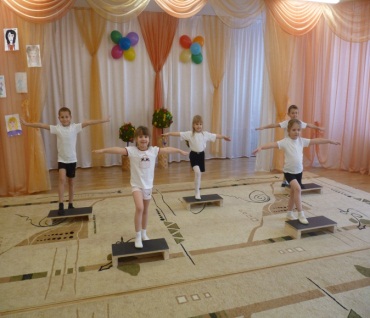 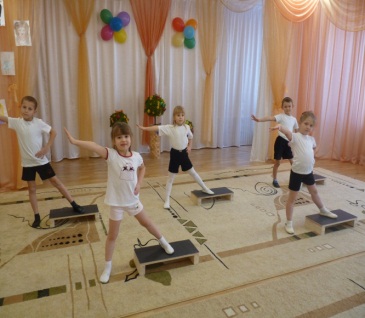 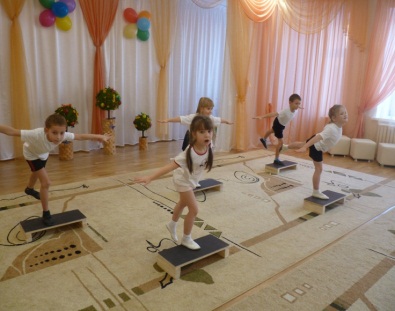 